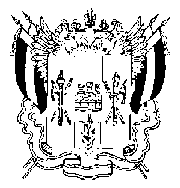 ТЕРРИТОРИАЛЬНАЯ ИЗБИРАТЕЛЬНАЯ КОМИССИЯГ. ТАГАНРОГАПОСТАНОВЛЕНИЕ22 июля 2018 г.										№ 97-1г. ТаганрогО разрешении на открытие специального избирательного счета кандидату в депутаты Законодательного Собрания Ростовской области шестого созыва, выдвинутому по одномандатному избирательному округу 
№21 Таганрогский (восточный) избирательный округ Хижняк Е.А.В соответствии с часть 5 статьи 52 Областного закона от 12.05.2016 
№ 525-ЗС «О выборах и референдумах в Ростовской области», руководствуясь постановлением Избирательной комиссии Ростовской области от 31.05.2018 № 39-3 «О возложении полномочий окружных избирательных комиссий по выборам депутатов Законодательного Собрания Ростовской области шестого созыва на территориальные избирательные комиссии» и на основании документов, представленных Хижняк Е.А., Территориальная избирательная комиссия города ТаганрогаПОСТАНОВИЛА:1. Разрешить кандидату в депутаты Законодательного Собрания Ростовской области шестого созыва, выдвинутому по одномандатному избирательному округу №21 Таганрогский (восточный) избирательный округ Хижняк Евгению Анатольевичу (ИНН 615420017591) открыть специальный избирательный счет для формирования избирательного фонда в филиале (внутреннем структурном подразделении) ПАО «Сбербанк России» № 5221/0560 Ростовского отделения публичного акционерного общества «Сбербанк России», расположенном по адресу: 347900, Ростовская область, г. Таганрог, ул. Петровская, д.76.2. Направить копию настоящего постановления кандидату в депутаты Законодательного Собрания Ростовской области шестого созыва, выдвинутому по одномандатному избирательному округу №21Таганрогский (восточный) избирательный округ Хижняк Евгению Анатольевичу.3. Разместить настоящее постановление на сайтах Территориальной избирательной комиссии города Таганрога, Окружной избирательной комиссии Таганрогского (восточного) избирательного округа № 21 в информационно-телекоммуникационной сети «Интернет».Председатель комиссии						М.А. ДмитриевСекретарь комиссии							Т.А. Токарева